CONFIDENTIALFORM B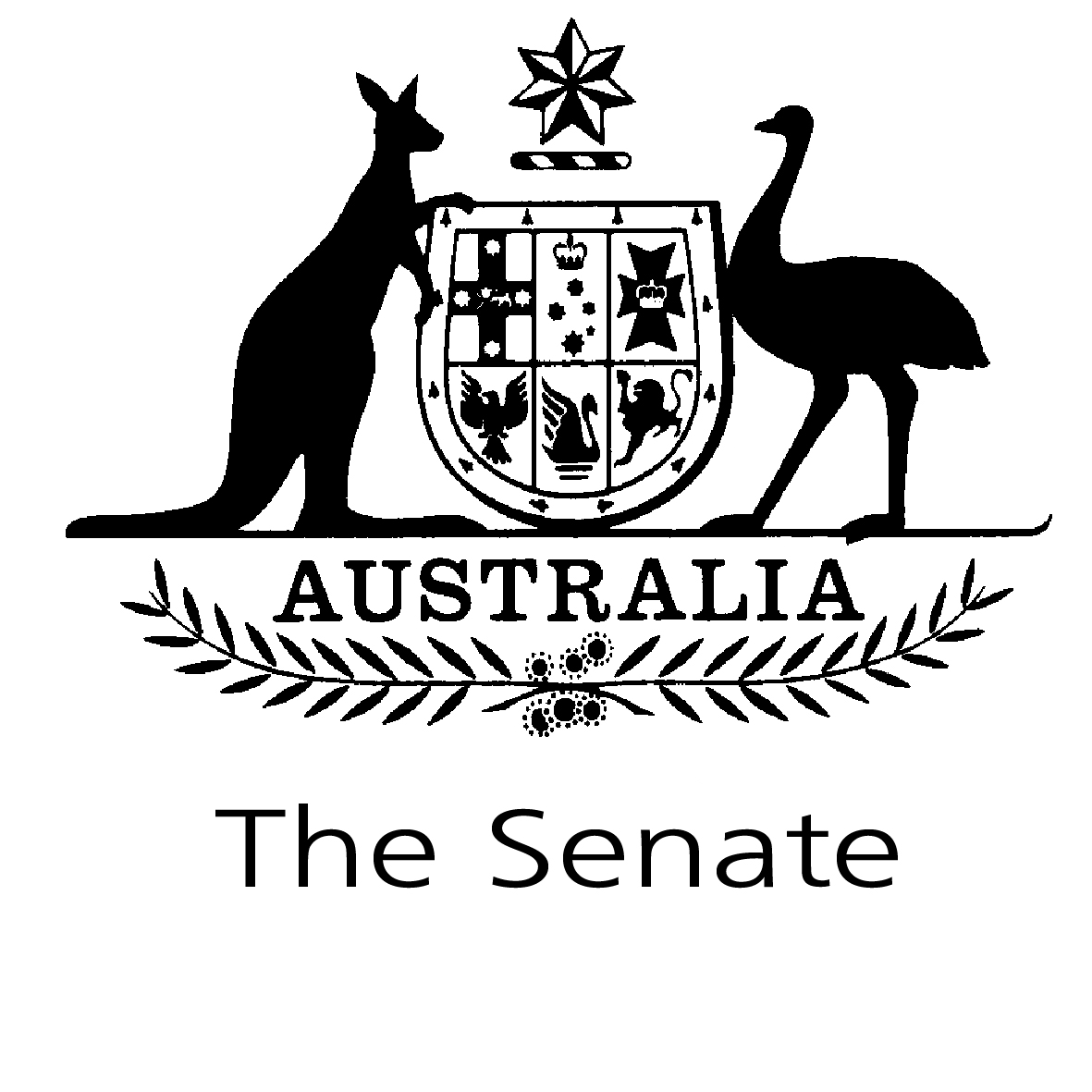 STATEMENT OF REGISTRABLE INTERESTSFORM B – SPOUSES OR PARTNERS AND DEPENDENT CHILDREN1.	SHAREHOLDINGS IN PUBLIC AND PRIVATE COMPANIES (INCLUDING HOLDING COMPANIES) INDICATING THE NAME OF THE COMPANY OR COMPANIES (See Explanatory Notes)2.	FAMILY AND BUSINESS TRUSTS AND NOMINEE COMPANIES – (See Explanatory Notes)(i)	in which a beneficial interest is held, indicating the name of the trust and the nature of its operation and beneficial interest(ii)	in which the Senator, the Senator’s spouse or partner, or a child who is wholly or mainly dependent on the Senator for support, is a trustee (but not including a trustee of an estate where no beneficial interest is held by the Senator, the Senator’s spouse or partner or dependent children), indicating the name of the trust, the nature of its operation and the beneficiary of the trust3.	REAL ESTATE, INCLUDING THE LOCATION (SUBURB OR AREA ONLY) AND THE PURPOSE FOR WHICH IT IS OWNED (See Explanatory Notes)4.	REGISTERED DIRECTORSHIPS OF COMPANIES (See Explanatory Notes)5.	PARTNERSHIPS, INDICATING THE NATURE OF THE INTERESTS AND THE ACTIVITIES OF THE PARTNERSHIP (See Explanatory Notes)6.	LIABILITIES, INDICATING THE NATURE OF THE LIABILITY AND THE CREDITOR CONCERNED (See Explanatory Notes)7.	THE NATURE OF ANY BONDS, DEBENTURES AND LIKE INVESTMENTS (See Explanatory Notes)8.	SAVING OR INVESTMENT ACCOUNTS, INDICATING THEIR NATURE AND THE NAME OF THE BANK OR OTHER INSTITUTIONS CONCERNED (See Explanatory Notes)9.	THE NATURE OF ANY OTHER ASSETS (EXCLUDING HOUSEHOLD AND PERSONAL EFFECTS) EACH VALUED AT MORE THAN $7,500 (See Explanatory Notes)10.	THE NATURE OF ANY OTHER SUBSTANTIAL SOURCES OF INCOME (See Explanatory Notes)11.	GIFTS VALUED AT MORE THAN $750 RECEIVED FROM OFFICIAL SOURCES (such sources being an Australian or foreign national, State, provincial or local Government or a person holding an office in such a Government) OR AT $300 OR MORE WHERE RECEIVED FROM OTHER THAN OFFICIAL SOURCES, provided that a gift received by a Senator, the Senator’s spouse or partner or dependent children from family members or personal friends in a purely personal capacity need not be registered unless the Senator judges that an appearance of conflict of interest may be seen to exist. (See Explanatory Notes)12.	ANY SPONSORED TRAVEL OR HOSPITALITY RECEIVED WHERE THE VALUE OF THE SPONSORSHIP OR HOSPITALITY EXCEEDS $300 (See Explanatory Notes)13.	BEING AN OFFICE HOLDER OF OR FINANCIAL CONTRIBUTOR DONATING $300 OR MORE IN ANY SINGLE CALENDAR YEAR TO ANY ORGANISATION (See Explanatory Notes)14.	ANY OTHER INTERESTS WHERE A CONFLICT OF INTEREST WITH A SENATOR’S PUBLIC DUTIES COULD FORESEEABLY ARISE OR BE SEEN TO ARISE (See Explanatory Notes)Surname: ……………………………………….....(please print)Other Names: ………………………………...........State/Territory: ………………………………………………………………………………………..……State/Territory: ………………………………………………………………………………………..……Signature: ………………………………………....Date: …………………………..………………..…Send the original, signed form to the Registrar of Senators’ Interests, Parliament House, , ACT 2600. Please sign and date both this form, and Form B if required, which together constitute your statement of registrable interests. If there is insufficient space on the form, you may attach additional pages. Please date, and either sign or initial, each page of any attachment.Do not use this form to notify an alteration of registrable interestsPLEASE READ THE ATTACHED EXPLANATORY NOTES BEFORE COMPLETING THE FORMSenators complete Form B on behalf of their spouse or partner and/or dependent children to the extent that senators are aware of their interests. The forms remain confidential unless the Committee of Senators’ Interests considers that a conflict of interest arises. In those circumstances, the committee may table a Form B declaration. Senators are not required to identify persons covered by Form B by name.(Note: It is NOT necessary to declare the size or value of the shareholding)(Note: It is NOT necessary to declare the size or value of the shareholding)Spouse or partnerName of company – (including holding and subsidiary companies if applicable)Spouse or partnerExample—AMP, Telstra, XYZ Pty LtdSpouse or partnerDependent childrenSpouse or partnerName of trust/nominee companyNature of its operationBeneficial interestSpouse or partnerExample— Brown Family TrustProperty investmentJoint beneficiarySpouse or partnerDependent childrenSpouse or partnerName of trust/nominee companyNature of its operationBeneficiary of the trustSpouse or partnerExample— Black Family TrustShare investmentChildrenSpouse or partnerDependent children(Note: The full street address of property is NOT required to be specified)(Note: The full street address of property is NOT required to be specified)(Note: The full street address of property is NOT required to be specified)Spouse or partnerLocationPurpose for which ownedSpouse or partnerExample—Ainslie, ACTResidentialSpouse or partnerDependent childrenSpouse or partnerName of companyActivities of companySpouse or partnerExample—QRS Pty LtdProperty servicesSpouse or partnerDependent childrenSpouse or partnerNameNature of interestActivities of partnershipSpouse or partnerExample—Green & SonsFinancial partnerFarmingSpouse or partnerDependent children(Note: It is NOT necessary to declare the amount of any liability)(Note: It is NOT necessary to declare the amount of any liability)(Note: It is NOT necessary to declare the amount of any liability)Spouse or partnerNature of liabilityCreditorSpouse or partnerExample—mortgage on investment propertyCommonwealth BankSpouse or partnerDependent children(Note: It is NOT necessary to declare the value of such investments)(Note: It is NOT necessary to declare the value of such investments)(Note: It is NOT necessary to declare the value of such investments)Spouse or partnerType of investmentBody in which investment is heldSpouse or partnerExample—managed fundsCDESpouse or partnerDependent children(Note: It is NOT necessary to declare actual amounts held in accounts)(Note: It is NOT necessary to declare actual amounts held in accounts)(Note: It is NOT necessary to declare actual amounts held in accounts)Spouse or partnerNature of accountName of bank/institutionSpouse or partnerExample—savingsCommonwealthSpouse or partnerDependent children(Note: It is NOT necessary to declare the value of any other asset)(Note: It is NOT necessary to declare the value of any other asset)Spouse or partnerNature of any other assetsSpouse or partnerExample—life insuranceSpouse or partnerDependent children(Note: It is NOT necessary to declare the amount of the income)(Note: It is NOT necessary to declare the amount of the income)Spouse or partnerNature of incomeSpouse or partnerExample—shareholdingsSpouse or partnerDependent children(Note: It is NOT necessary to declare the value of the sponsored travel etc.)(Note: It is NOT necessary to declare the value of the sponsored travel etc.)Spouse or partnerDetails of giftsSpouse or partnerExample—laptop computer from ABC Pty LtdSpouse or partnerDependent children(Note: It is NOT necessary to declare the value of the sponsored travel etc.)(Note: It is NOT necessary to declare the value of the sponsored travel etc.)Spouse or partnerDetails of travel/hospitalitySpouse or partnerExample—Upgrade from business to first class on QF123,  to LA on [date]; tickets and hospitality, Australian Open tennis final on [date], KenbankSpouse or partnerDependent childrenSpouse or partnerName of organisationSpouse or partnerExample—President, NSW Women’s Guild; Donor—UNICEFSpouse or partnerDependent childrenSpouse or partnerNature of interestSpouse or partnerDependent children